James Madison University
Formal Honor Code
Violation Report Form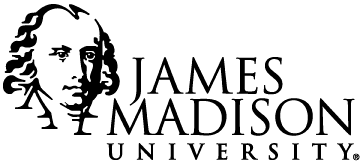 This is a write-protected form. Please tab through and complete all sections before printing for required signatures on the following page.Faculty InformationFaculty Name:      Office:      Phone:      			Faculty e-mail:      Date:       Course Information Course Title:      Course Number:      Semester:       Online     In personStudent InformationStudent Name:      Student ID Number:      

Year:     Freshman     Sophomore	   Junior	   Senior	  Graduate Student

Student E-mail:      Student Phone:      Violation InformationDate of Possible Honor Code Violation:      

Date of Occurrence of Possible Honor Code Violation:      
This report must be submitted to the Honor council within 90 days of the occurrence of the violation.Description of Possible Violation:      Names of other individuals who might have information regarding the possible Honor Code violation:Name:       E-Mail:      Name:       E-Mail:      
Please submit to:
Honor Council Office
MSC 7506Questions, please contact:
Masoud Kaveh-Baghbadorani, Honor Council Coordinator
kavehbmx@jmu.edu, (540) 568-4173